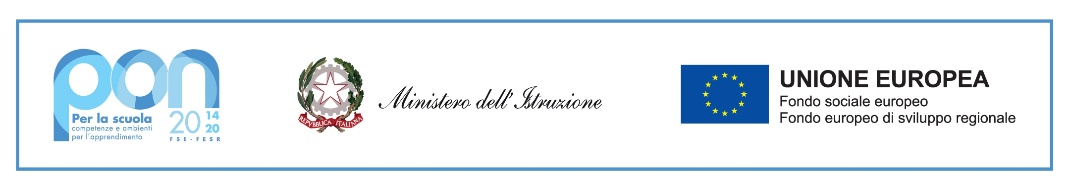 Ministero dell’IstruzioneISTITUTO COMPRENSIVO PADRE PINO PUGLISIVia Tiziano, 9 – 20090 Buccinasco (Milano)tel. 0248842132 - 0245712964 – fax 0245703332e-mail: miic8ef00b@istruzione.it – icpadrepinopuglisi@gmail.compec: miic8ef00b@pec.istruzione.itRELAZIONE DI NON AMMISSIONE ALLA CLASSE SUCCESSIVA/ESAME STATO CONCLUSIVO PRIMO CICLO (eliminare la voce che non interessa)DELL’ALUNN_   __________________________CLASSE __________ PLESSO _____________________Nel corso dello scrutinio finale a.s.______________, che ha avuto luogo in data  _____________,   il Consiglio di classe/team docenti ha esaminato la situazione  dell’alunno/a ________________________________Sono state rilevate le criticità illustrate di seguito, tali da compromettere (scegliere una delle due opzioni) il processo di apprendimento in atto e la continuità dello stesso nella classe successiva/ la possibilità di sostenere l’esame di stato conclusivo del primo ciclo.Nel precedente anno scolastico l’ammissione dell’alunno/a alla classe successiva è stata deliberata nel tentativo di concedere un’ulteriore possibilità di maturazione, che però non si è verificata. (se risulta)Si propone, pertanto, la non ammissione alla classe _________/all’esame di stato conclusivo del primo ciclo.Relazionare le criticità in termini di apprendimento che devono essere congruenti con le valutazioni indicate nel registro.In particolare per ogni disciplina per la quale l’alunno non ha raggiunto la sufficienza, specificare:il dettaglio relativo alle carenze le iniziative e gli interventi messi in atto per il recupero (documentati nel registro dei verbali), specificando modalità e tempi le prove di recupero proposte con relativa valutazione la sintesi dei colloqui con le famiglie, documentati nel registro elettronico, con espresso riferimento all’ipotesi di non ammissione e alle relative motivazioni la sintesi dei colloqui con eventuali specialisti (psicologo scolastico, servizi sociali, UONPIA...) l'eventuale verifica del PDP Eventuali criticità in termini di atteggiamento verso l’esperienza scolastica e relazione con il gruppo, con i docenti e con l’ambiente scolastico (comportamento, impegno, relazioni interpersonali, livello di maturazione).Esiti dei colloqui preliminari con la famiglia:(es. la famiglia condivide o non condivide la scelta, la famiglia non ha espresso un parere...)Riportare brevemente le motivazioni della non ammissione da inserire nel verbale dello scrutinio finale.(es. riacquistare autostima per poter riprendere il percorso formativo; fornire un’ulteriore occasione per consolidare i livelli acquisiti e per una maturazione globale dell’alunno/a; poter contare su un supporto della famiglia per riattivare le potenzialità accertate...)Buccinasco, ______________                                                                           Il Consiglio di Classe/team docenti                							_____________________________           (FIRMA COORDINATORE PER IL CONSIGLIO DI CLASSE/ TEAM DOCENTI)